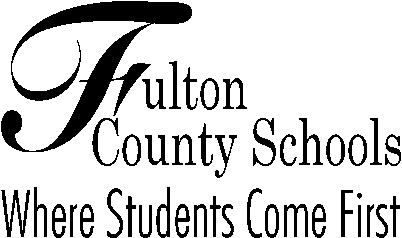 M  E  M  O  R  A  N  D  U  M  TO:		Teacher ApplicantsFROM:		Advanced Studies RE: 		Gifted In-Field Endorsement Candidate Application PacketDATE:		March 29, 2017Thank you for your interest in further developing your skills to effectively identify and serve gifted students in Fulton County Schools.  The Gifted In-field Endorsement Program is offered through a partnership between the Professional Learning Department, the Advanced Studies Department and Metro RESA.  The program ensures that FCSS has highly qualified teachers to work with our gifted students.  Teachers seeking the gifted endorsement must be prepared to do graduate level work and have the knowledge, skills, and dispositions to work with advanced students.  Based upon the standards set by the Professional Standards Commission (PSC), an internship component is required as part of the Gifted In-field Endorsement Program in addition to the course requirements.  The internship requires that teachers pursuing the endorsement complete a minimum of 20 hours of observation and work with gifted students in all aspects of gifted education.  Principals who recommend teachers for the endorsement must allow the teachers to take one duty leave day for internship work.  The substitutes for the duty leave days will be provided by the Professional Learning Department.  Attached is the Gifted In-Field Endorsement Candidate Packet with further information on the program.  In the packet, you will find the candidate application forms that require your principal’s signature.  The completed application packet is due to the Advanced Studies Department at the Administrative Services Building by May 15, 2017.Qualifications for Candidates enrolling in the Gifted Endorsement:Candidates must complete the application.Candidates must hold a valid, Georgia Teaching certificate (Induction 1-3, Professional, Advanced Professional or Lead Professional Georgia Teaching Certificate)3)   Candidates must have a minimum GPA of 2.5 from their last degree program.4)   Candidates must have at least three years of teaching experience.5)   Candidates must be recommended by their employing principal.If you have any questions, please do not hesitate to contact the Advanced Studies/TAG Department at (470) 254-6811 or Stacy Wilson, wilsonsg@fultonschools.orgGIFTED IN-FIELD ENDORSEMENT PROGRAMPROFESSIONAL LEARNING-FULTON COUNTY SCHOOLSIn order to apply to the Professional Standards Commission for a Gifted In-field Endorsement, a certified teacher must satisfactorily complete an approved program.  Fulton County Schools Professional Learning Department, in conjunction with the Advanced Studies Office, partners with Metro RESA to offer an approved program which consists of the following courses:Characteristics of the Gifted					5 PLUsIdentification and Assessment of the Gifted			4 PLUsCurriculum and Strategies for the Gifted 			5 PLUsProgram Development for the Gifted				4 PLUsInternship							2 PLUsThe selection of candidates for the Gifted In-field Endorsement Program is based upon the beliefs that student learning is the primary focus of our school system and quality staff is imperative for student achievement.  Therefore, the selection process reflects a commitment that ensures candidates possess the qualifications and dedication which are critical to successfully teaching gifted students.Candidates applying to enroll in the Gifted In-field Endorsement Program must submit the following:Completed Gifted In-field Endorsement Program Application Copy of a valid, clear, and renewable Georgia Teaching CertificateCopy of the latest degree transcript reflecting a 2.5+ GPAPrincipal’s Recommendation formThe deadline for submitting an application packet to the Advanced Studies Office is May 15, 2017.Teachers will be notified of their acceptance by May 26, 2017Teachers accepted to the Gifted In-Field Endorsement Program are expected to complete all 5 courses within two school calendar years.    If a teacher knows that s/he cannot make this commitment, s/he should apply at a later date.  All courses are taught in the blended model with 50% of the course taken in a virtual setting.  Attendance at the face to face sessions is mandatory- these sessions are scheduled from 5:00pm-9:00pm.  Teachers will be registered for one location for each course and must attend at that location unless prior approval is obtained.Teachers accepted to the Gifted In-Field Endorsement Program are required to submit an application to the Professional Standards Commission for a nonrenewable certificate for gifted endorsement.  The teacher or the school is responsible for the associated application fee (paid and submitted to the PSC).  Please contact Nataya Robinson-White in the Fulton County Schools Certification Department with questions.2017/2018 Fulton Gifted Endorsement All courses are taught in the blended model with 50% of the course taken in a virtual setting.  Attendance at the face to face sessions is mandatory- these sessions are scheduled from 5:00pm-8:30pm.  Teachers will be registered for one location/cohort and must attend at that location unless prior approval is obtained.Gifted In-field Endorsement Program ApplicationDirections:  Please complete the application and return it to the Advanced Studies Department or send via email.  If you have any questions, contact Stacy Wilson at   wilsonsg@fultonschools.orgBIOGRAPHICAL DATA – Name: ________________________________________ School: ___________________________Address: ____________________________________  City/State/Zip: ____________________________E-mail Address: ________________________________ 1. Candidates must hold an Induction 1-3, Professional, Advanced Professional or Lead      Professional Georgia Teaching Certificate- (attach copy of Certificate)        A copy of your teaching certificate may be obtained at https://mypsc.gapsc.org/Home.aspx2. GPA for latest degree is greater than 2.5:   yes    no 3. Candidates are required to have at least three years of successful teaching experience. Current Teaching Position (Grade/Subject): _________________________________   Full-Time/Part-time/Substitute (circle or highlight one)    Number of years teaching: ________4. Candidates must be recommended for participation in the program by their employing      principal.Rank order your choices for location of cohort (1=First Choice, 2=Second Choice, 3=Third Choice): _____ North Fulton Area		_____Sandy Springs Area		_____ South Fulton Area(There are no guarantees that you will receive your first choice in location.)Self Assessment: Respond to the following statements using the scale:	1			2		3	   	         4  strongly disagree	      disagree	          agree		strongly agree.LEVEL OF INTERESTShare your reasoning for desire and commitment to be trained and to serve as a teacher of gifted students. _________________________________________________________________________________________________________________________________________________________________________________________________________________________________________________________________________________________________________________________________________________________________________________________________________________________________________________________________________________________________________________________________________________________________________________________________________________________________________________________________________________________________________________________________________________________________________________________________________________________________________________________________________________________________________________________________________________________________________________________________________________________________________________________________________________________________________________________________________________Candidate’s Commitment:COMMITMENTS:I understandthat the program is a series of courses including a 20-hour internship that requires during and after school responsibilities. that I will have out of class readings and assignments. attendance at ALL face-to-face class sessions is expected of the candidate.I willattend all sessions on time and will contact instructor if there are extenuating circumstances requiring me to be late or miss a class sessioncome to class prepared and will actively participate in all sessions appropriately use technology during class (cell phones need to be off or on vibrate)not multi task on work not related to the gifted endorsement program during the sessionsbe responsible for arranging duty free leave for my field experiences and internship as required for each course. submit my assignments to my instructor on the specified due date.I agree that all information on this application is accurate and to the commitments above._____________________________________________                ___________________Applicant’s signature								Date Recommendation by Current PrincipalTeacher Name: ____________________________ Current School:____________________________Subject Area and Grade Level : _______________________________________________Please rate the applicant in the areas indicated.Additional comments regarding teacher applicant (optional).  If needed, please use the back of the form:________________________________________________________________________________________________________________________________________________________________________________________Does your school have a special initiative for the 2017-18 school year that requires this teacher be enrolled in the program?  yes (elementary gifted cluster	)		 yes (middle or high TAG class)		   no   If this teacher is accepted into the program, I agree to release him/her from teaching duties for one school day to complete program requirements, i.e. observe a veteran gifted education teacher, teach sample lessons, assist with TAG testing, etc.  Teachers who will be assigned to teach a TAG course must apply for the non-renewable certificate through the PSC.  The school or the teacher is required to pay the application fee – currently $20.Principal Name _________________________________________Signature: _____________________________________________Date: ___________________ Principals: Please forward the recommendation directly to Stacy Wilson, Advanced Studies                       Department/Powers Ferry Admin Bldg.Course- online classesTuesdays(South)Tuesdays(NLC-room 106)Tuesdays(NPES)Thursdays (WBMS)Characteristics of the Gifted LearnerFall 2017Sept. 5Sept. 12 Sept. 19Sept. 26 Oct. 3Oct. 10 Oct. 17Oct. 24Nov. 7Nov. 14Sept. 5Sept. 12 Sept. 19Sept. 26 Oct. 3Oct. 10 Oct. 17Oct. 24Nov. 7Nov. 14Sept. 5Sept. 12 Sept. 19Sept. 26 Oct. 3Oct. 10 Oct. 17Oct. 24Nov. 7Nov. 14Sept. 7Sept. 14 Sept. 21Sept. 28 Oct. 5Oct. 12 Oct. 19Oct. 26Nov. 9Nov. 16Curriculum & Strategies for the Gifted LearnerFall 2017-Wtr 2018Nov. 28Dec. 5Dec. 12Dec. 19Jan. 9Jan. 16Jan. 23Jan. 30Feb. 6Feb. 13Nov. 28Dec. 5Dec. 12Dec. 19Jan. 9Jan. 16Jan. 23Jan. 30Feb. 6Feb. 13Nov. 28Dec. 5Dec. 12Dec. 19Jan. 9Jan. 16Jan. 23Jan. 30Feb. 6Feb. 13Nov. 30Dec. 7Dec. 14Dec. 21Jan. 11Jan. 18Jan. 25Feb. 1Feb. 8Feb. 15Identification and Assessment of the Gifted LearnerWinter 2018Feb. 27Mar. 6Mar. 13Mar. 20Mar. 27Apr 10Apr. 17Apr. 24Feb. 27Mar. 6Mar. 13Mar. 20Mar. 27Apr 10Apr. 17Apr. 24Feb. 27Mar. 6Mar. 13Mar. 20Mar. 27Apr 10Apr. 17Apr. 24Mar. 1Mar. 8Mar. 15Mar. 22Mar. 29Apr 12Apr. 19Apr. 26Program DevelopmentSummer 2018 -  TBDFall 2018 - TBD_____1._____2._____3._____4._____5._____6._____7._____8._____9._____10._____11._____12._____13.I demonstrate a consistent attitude of enthusiasm toward subject matter.I consider myself to possess a strong orientation towards achievement.I am the first to participate in and/or sponsors student, teacher, school, division and/or community activities or events.I demonstrate flexibility in addressing student needs.I demonstrate the ability to apply my content knowledge to solve real-life problems.I am able to maintain positive communication with all stakeholders.I share responsibilities for the department, office, team and total school program and goals.I build positive relationships with students, staff, parents, and community agencies.I provide for the multi-cultural diversity and cultural needs of my students.I am considered by others to respect all individuals.I am able to create a climate that is conducive to learning.I am able to create a climate where creativity and a tolerance for ambiguity are admired.I am able to create a climate where a democratic attitude is embraced.Applicant’s Job PerformanceHighly CompetentCompetentUnsatisfactory PerformanceUnknownProfessional QualitiesProfessional QualitiesProfessional QualitiesProfessional QualitiesProfessional QualitiesDemonstrates a consistent attitude of enthusiasm toward subject matterPossesses a strong orientation towards achievementParticipates in and/or sponsors student, teacher, school, division and/or community activities or eventsDemonstrates flexibility in addressing student needsDemonstrates the ability to apply content knowledge to solve real-life problemsInterpersonal SkillsInterpersonal SkillsInterpersonal SkillsInterpersonal SkillsInterpersonal SkillsMaintains positive communication with all stakeholdersShares responsibilities for the department, office, team and total school program and goalsBuilds positive relationships with students, staff, parents and community agenciesProvides for multi-cultural diversity and cultural needsDemonstrates respect for all individualsCreates a climate that is conducive to learningCreates a climate where creativity and a tolerance for ambiguity are admiredCreates a climate where a democratic attitude is embraced